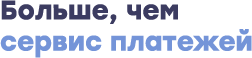 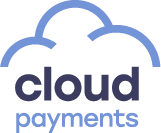 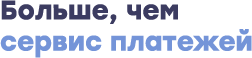 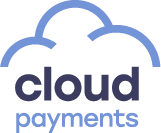 Волк генеральный, фламинго бэкофисный и другие представители офисной фауны: CloudPayments отметил годовщину удаленки видеошаржемМосква, Россия — 31 марта 2021 г.30 марта исполнился ровно год с момента начала официальной всеобщей самоизоляции в России. Креативная команда CloudPayments создала ироничный видеоролик «В мире удаленки», выход которого приурочили к этому знаковому событию.Ровно год назад многие компании резко, буквально за пару дней или даже пару часов, перевели сотрудников на удаленку. Тогда складывалось ощущение, что мы собираемся лететь на Марс! «Что с нами будет? Как долго продлится локдаун? Как вообще работать удаленно и что для этого необходимо?». Складывалось ощущение, что наша жизнь уже не будет прежней. На деле оказалось все намного проще, и за время пандемии «улетели» только наши деньги на оплату онлайн-заказов. Многие переосмыслили свой подход к работе и, оказалось, что удаленка — это режим work&life balance. Безусловно, не обошлось и без трудностей — квартиры многих оказались просто не приспособлены к работе из дома. И, конечно, оказавшись изолированными, люди «одичали» и стали походить на животных. Именно это обыграли креаторы CloudPayments, взяв за основу идею известной передачи «В мире животных», и отсняли несколько небольших смешных зарисовок из жизни сотрудников на удаленке. К примеру, разработчик, образ которого напоминает сову, цепко держит пищу в лапе, не отрываясь от работы, а генеральный директор — волк — бродит кругами по кабинету, рыча в телефонную трубку. Ну а все дизайнеры узнают себя в сурикате по истошному возгласу после получения очередной правки.Выбор животных (акула, волк, фламинго, сурикат, сова и ворона), с которыми сравниваются сотрудники CloudPayments, также не случаен. Эти животные — маскоты подразделений компании. «Если честно, то работать на удаленке не просто. Наша компания ушла на удаленку одной из первых — 17 марта 2020 года, еще до введения официальных мер, — рассказывает сооснователь и генеральный директор CloudPayments Дмитрий Спиридонов. — За время изоляции границы между работой и личной жизнью настолько размылись, что неудивительно, что в таком ритме сотрудники могли “озвереть“».СправкаCloudPayments — это платежный сервис для интернет-магазинов, бизнеса, микрофинансовых организаций и благотворительных фондов, позволяющий принимать платежи онлайн банковской картой, Аpple Pay и Google Pay, а также в мессенджерах и социальных сетях. На данный момент компания работает с более 11 000 партнерами (клиентами).
CloudPayments — часть группы компаний Тинькофф, которой принадлежит 95% сервиса. У компании CloudPayments есть подразделения в Казахстане и Латвии.